Мероприятия по формированию здорового образа жизниМероприятия по формированию здорового образа жизниМероприятия по формированию здорового образа жизниМероприятия по формированию здорового образа жизниДвигательная активность на рабочем месте. Производственная гимнастикаДвигательная активность на рабочем месте. Производственная гимнастикаДвигательная активность на рабочем месте. Производственная гимнастикаДвигательная активность на рабочем месте. Производственная гимнастика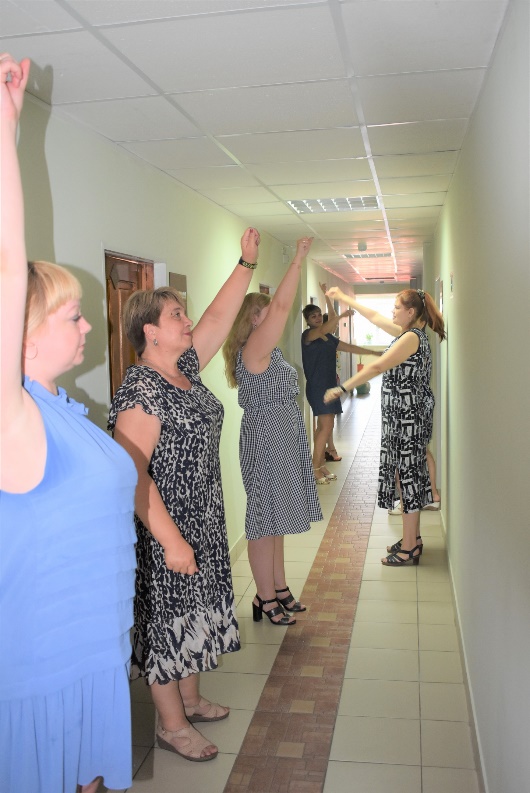 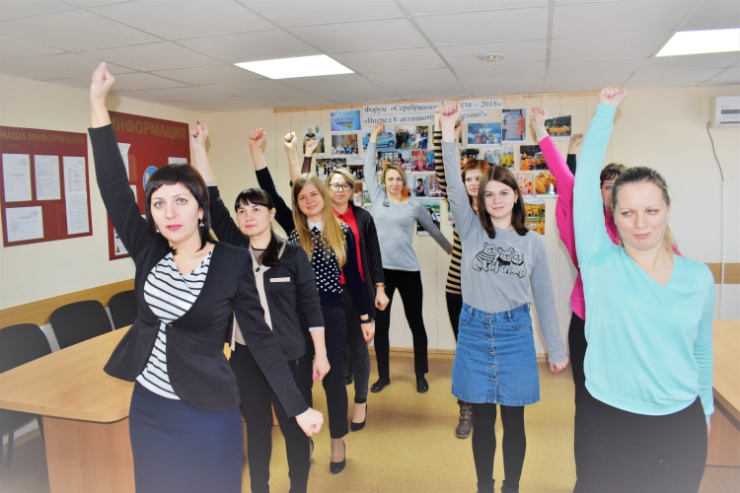 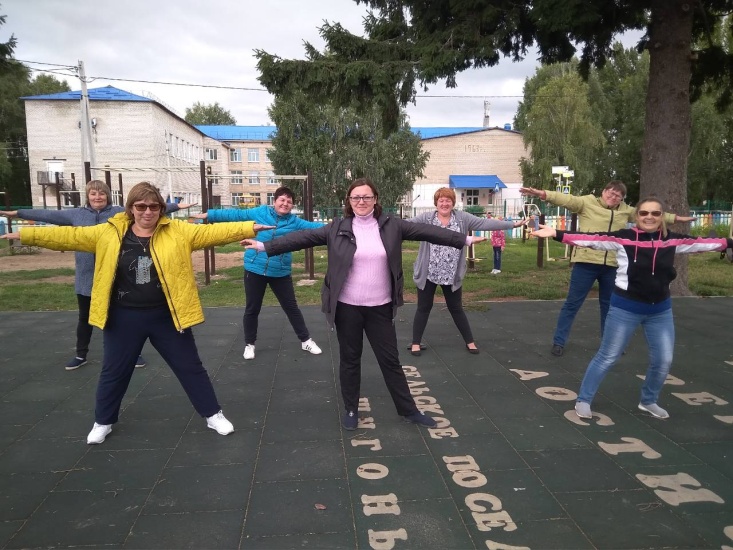 Обучение основам ЗОЖ совместно с                                                                                                                                                                  Центром общественного здоровьяОбучение основам ЗОЖ совместно с                                                                                                                                                                  Центром общественного здоровьяТематическая лекция «Профилактика сердечно-сосудистых заболеваний»Потенциальные факторы риска здоровья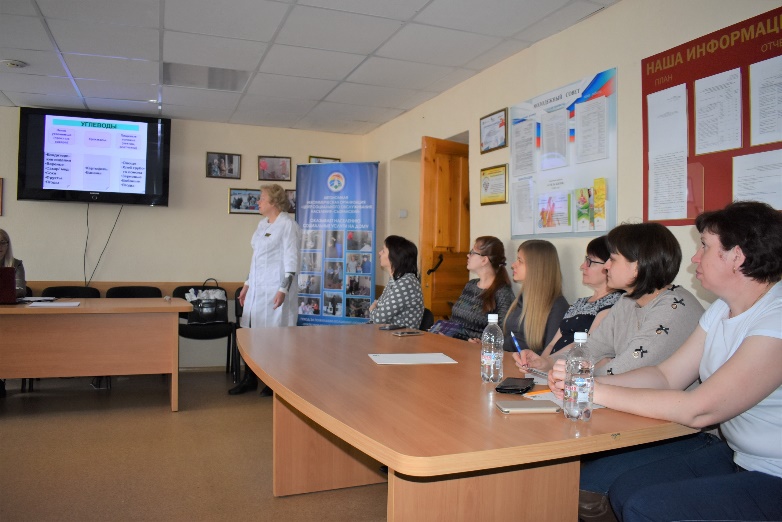 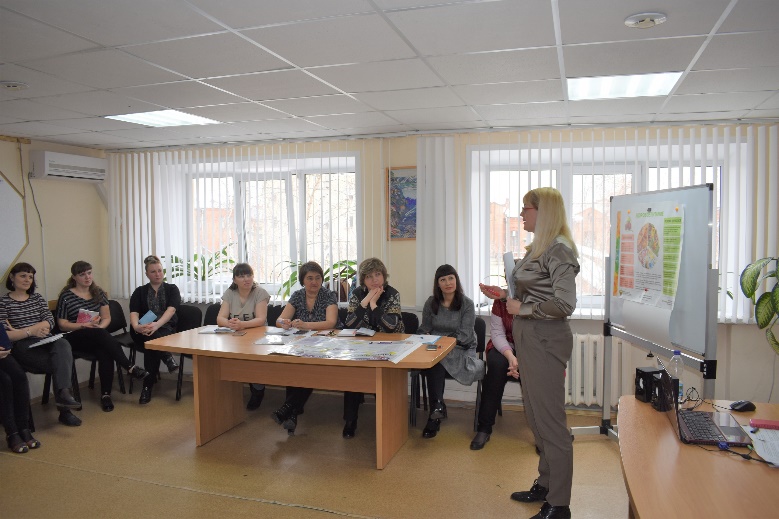 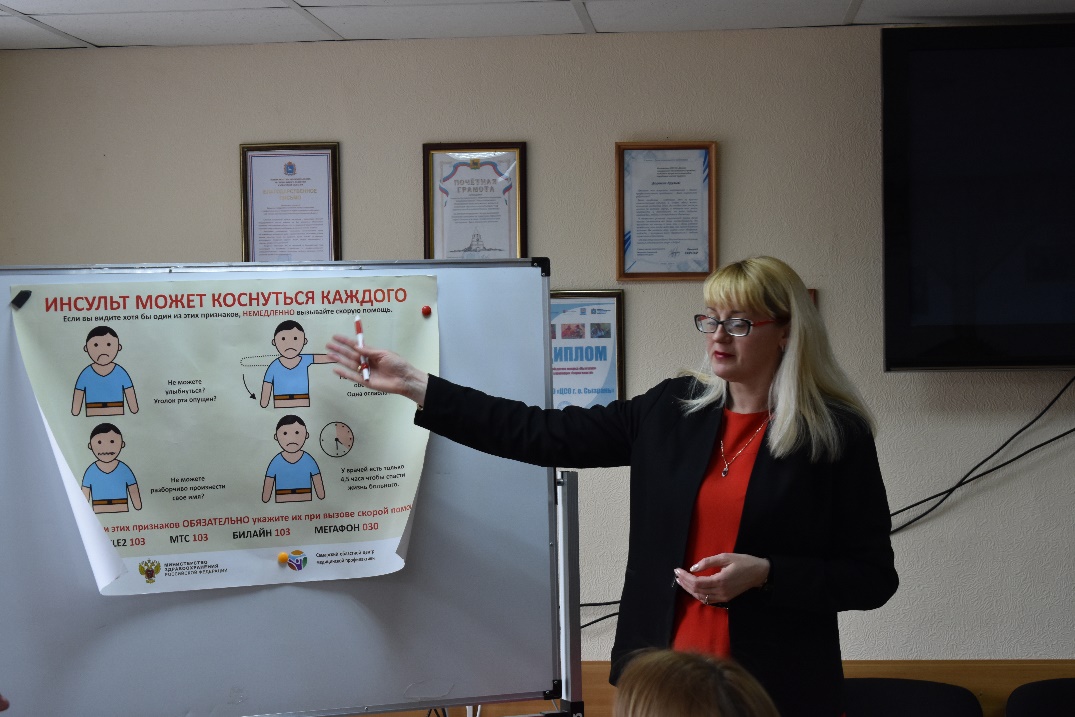 Скрининг-здоровья с выездом на территории Западного округаСкрининг-здоровья с выездом на территории Западного округаСкрининг-здоровья.Тимбилдинг  для работников «Время-здоровью»Скрининг-здоровья. Привлечение волонтеров Сызранского мед.колледжа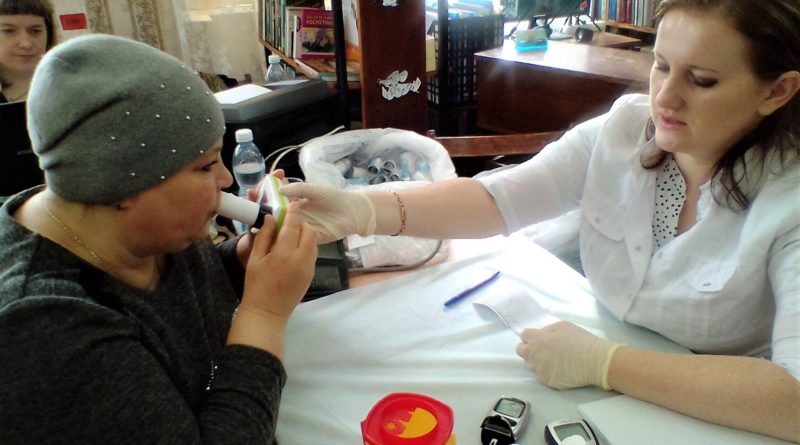 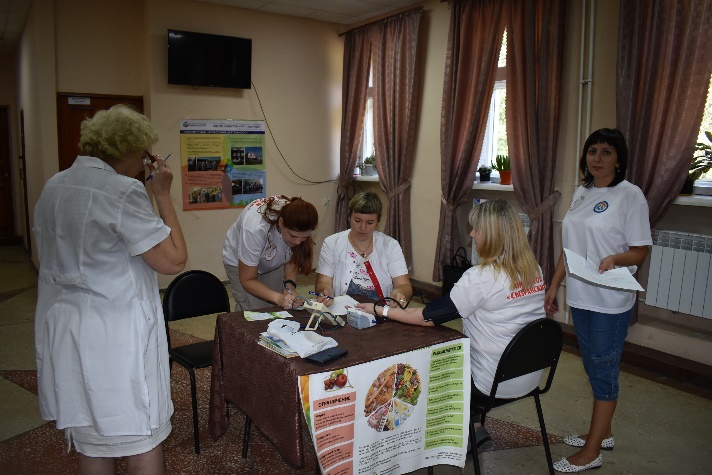 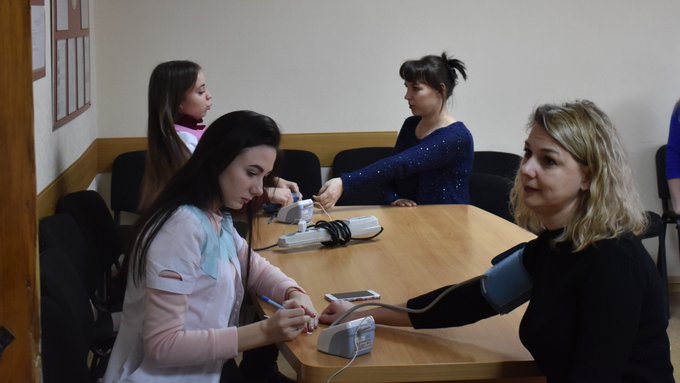 Обеспечение работников питьевой водойОбеспечение работников питьевой водойУлучшение условий трудаМесто для приема пищи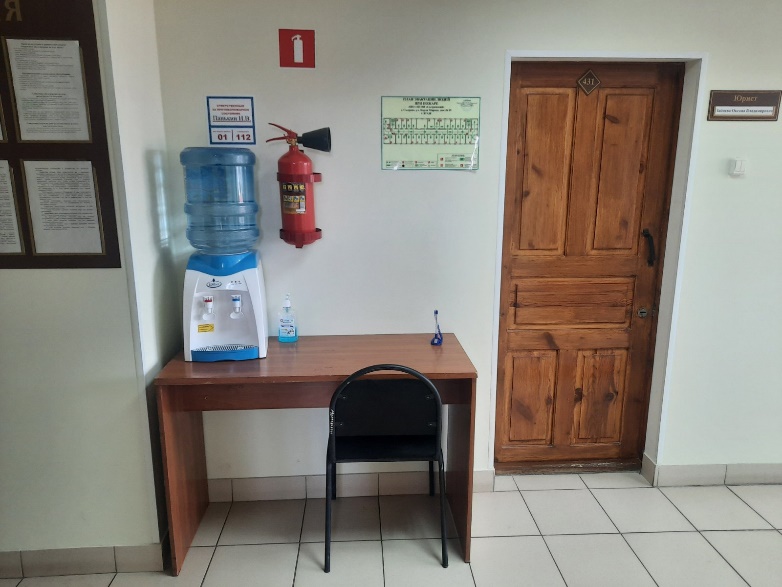 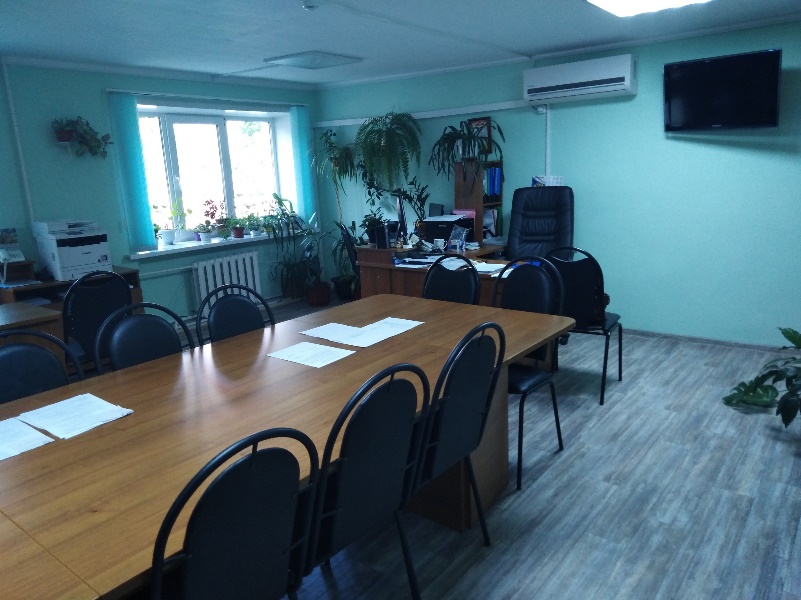 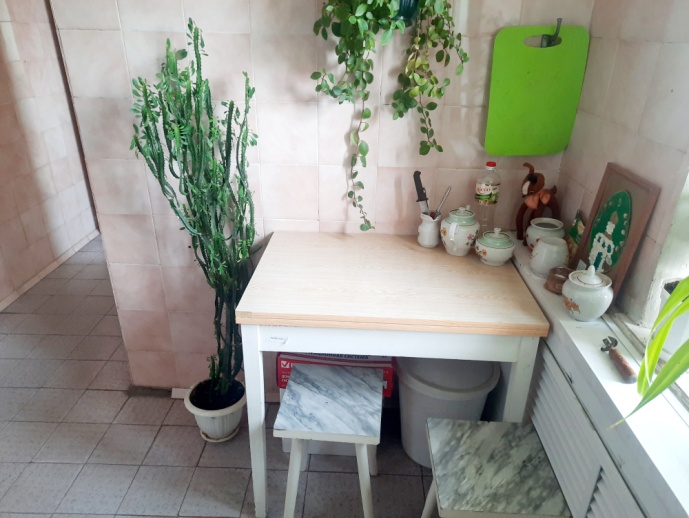 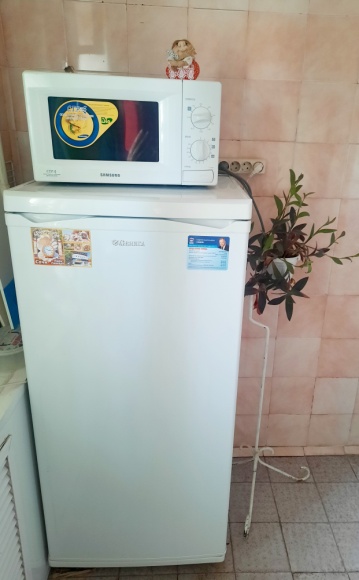 Информационно-разъяснительная работаИнформационно-разъяснительная работаИнформационно-разъяснительная работаМероприятия по борьбе с курением, алкоголизмом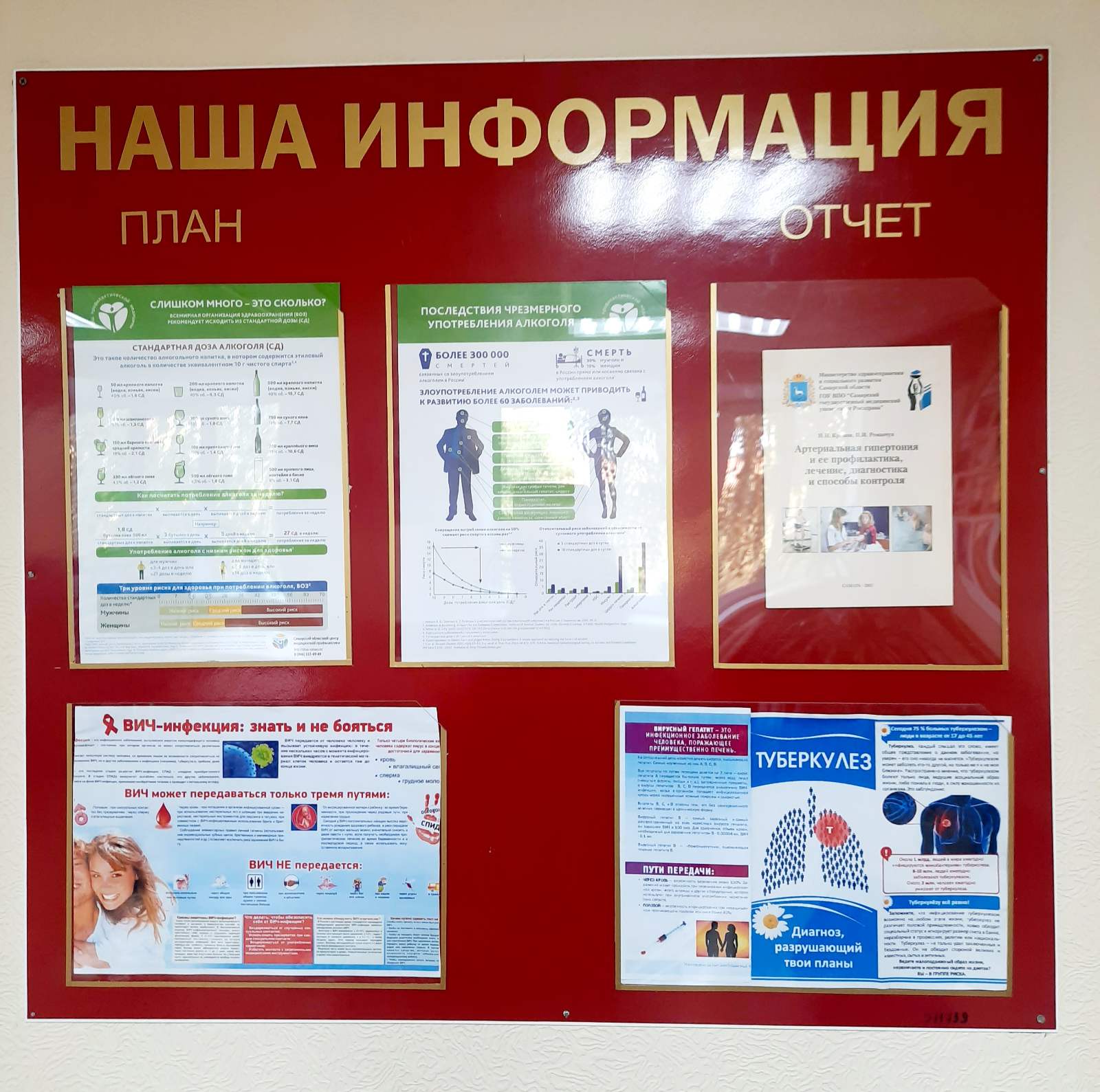 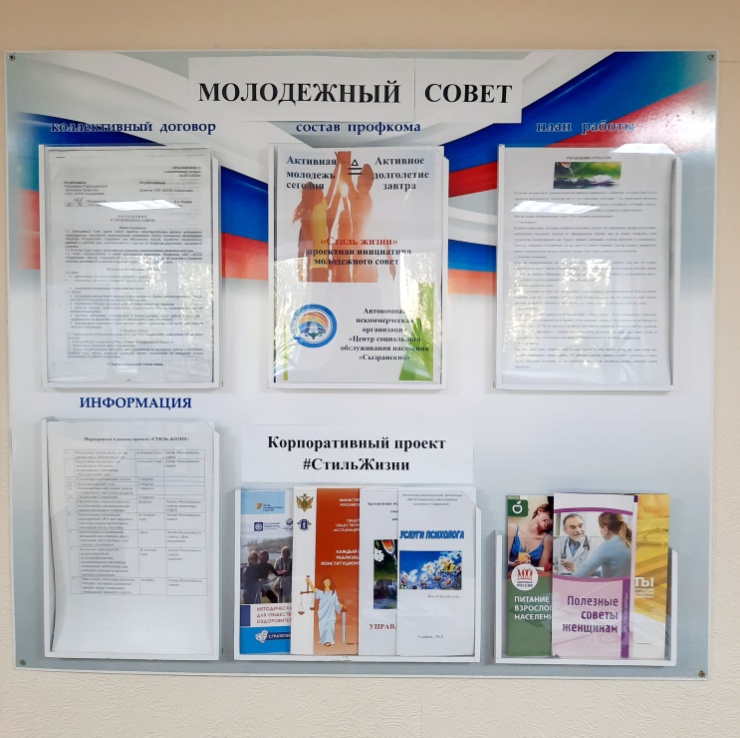 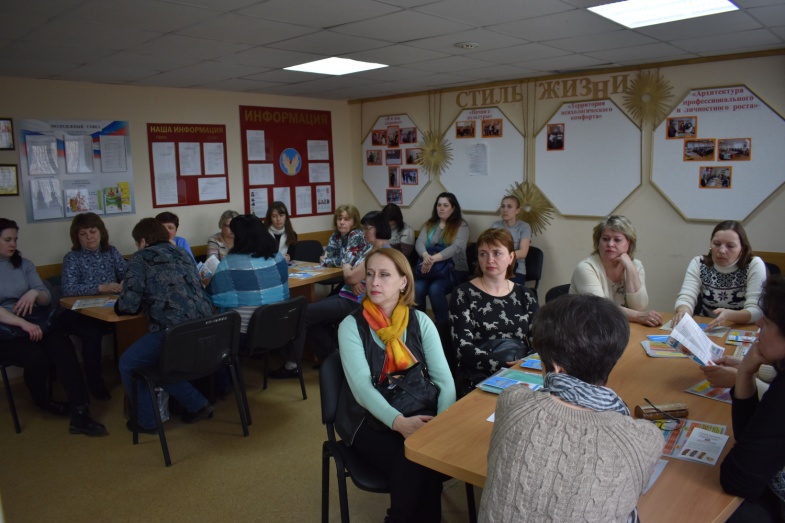 Обучение по программе:                                                                                                                       «Оздоровительная ходьба»Обучение по программе:                                                                                                                       «Оздоровительная ходьба»Обучение по программе:                                                                                                                       «Школа партонажного ухода»День здоровья «Оздоровление через Трайбл»                                           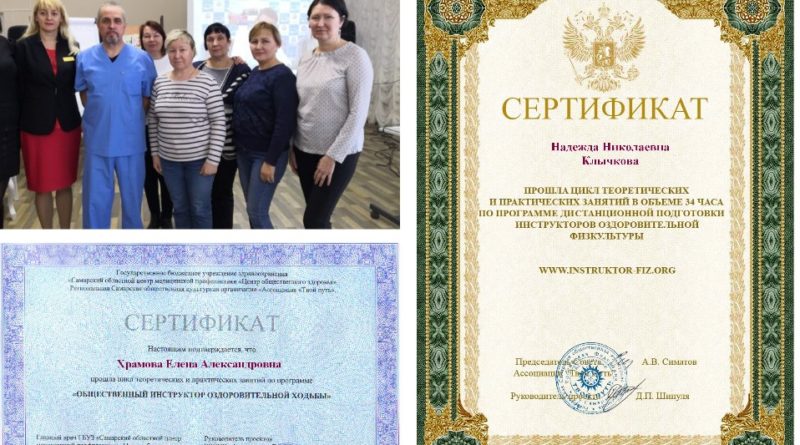 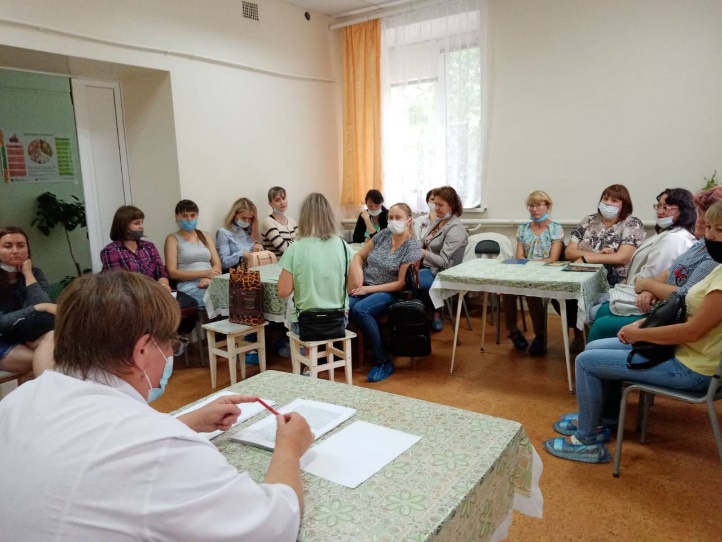 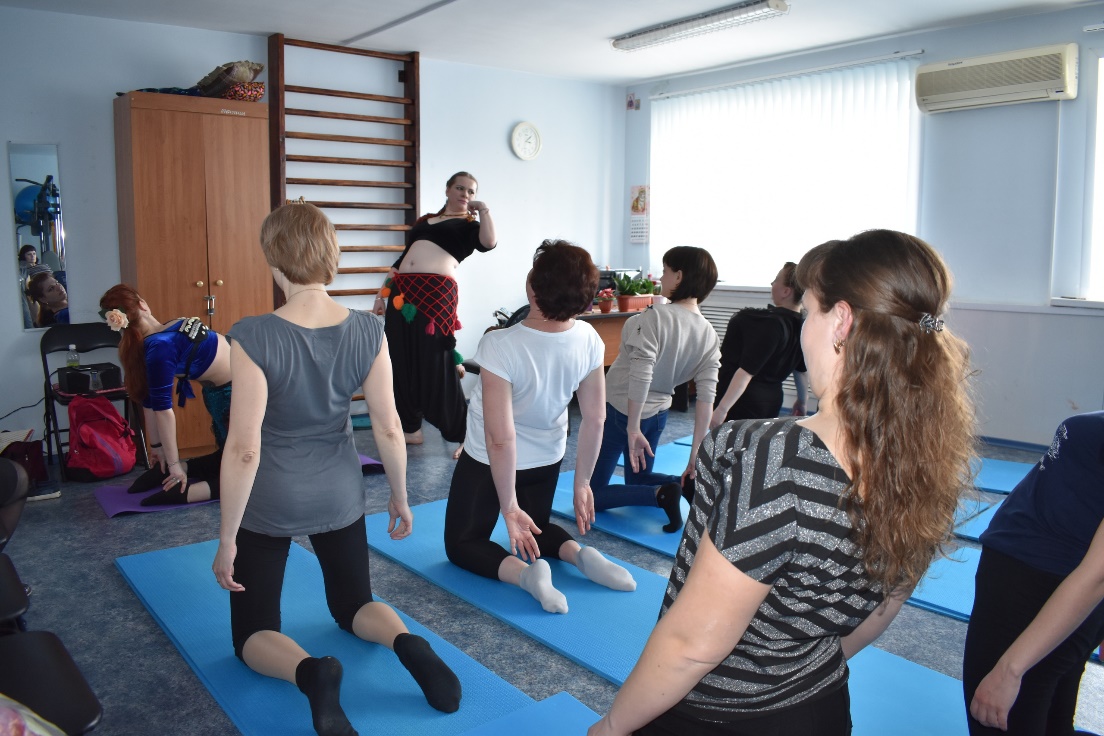 Участие в акции к дню профилактики глаукомыУчастие в акции к дню профилактики глаукомыДень донора                       Программа по снижению веса. 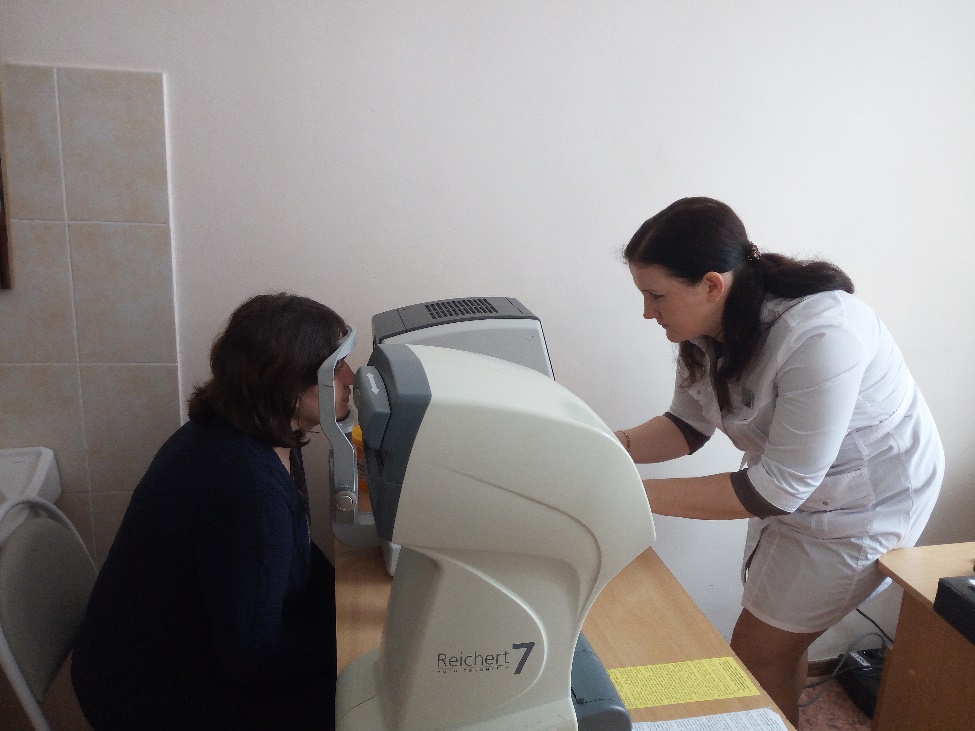 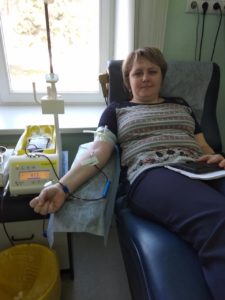 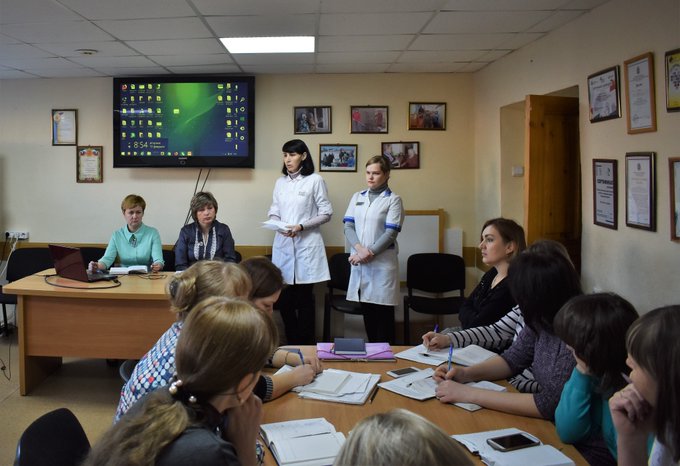 Методический час в рамках Дня здоровья       Методический час в рамках Дня здоровья       Методический час в рамках Дня здоровья       Методический час в рамках Дня здоровья       Использование массажер                     Использование массажер                     Обучение навыкам самомассажа. Пальчиковая гимнастикаИспользование аппарата «Алмага»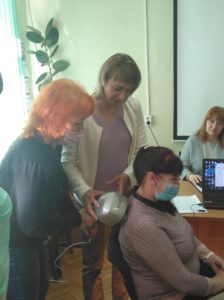 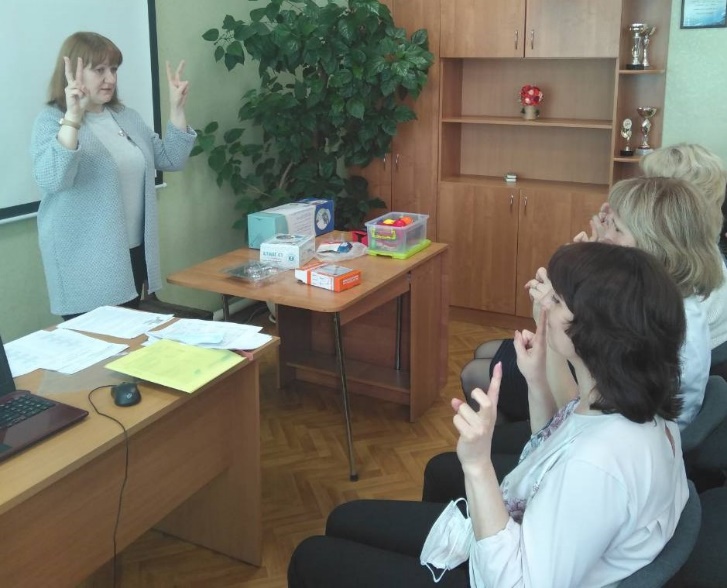 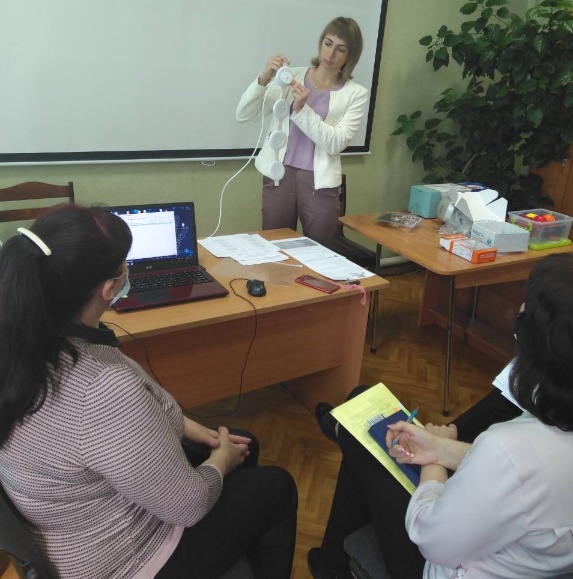 Спартакиада на кубок ГлавыСпартакиада на кубок ГлавыКомандные игрыЕжегодная зимняя спартакиада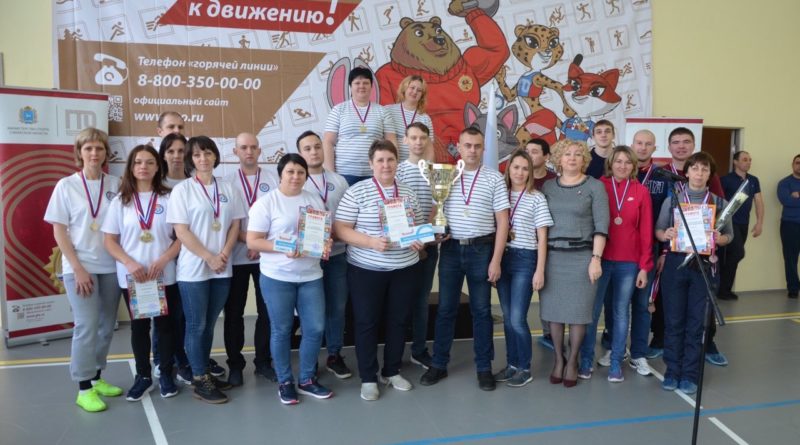 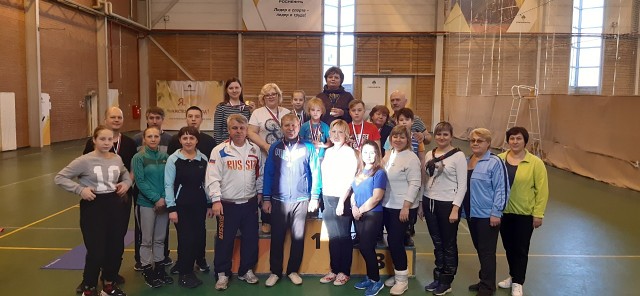 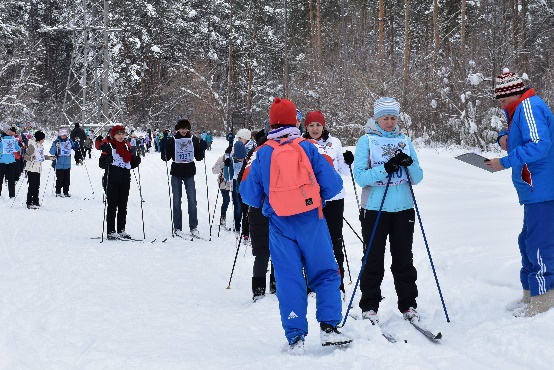 Соревнования по картингуСоревнования по картингуПосещение тренажерного залаПосещение бассейна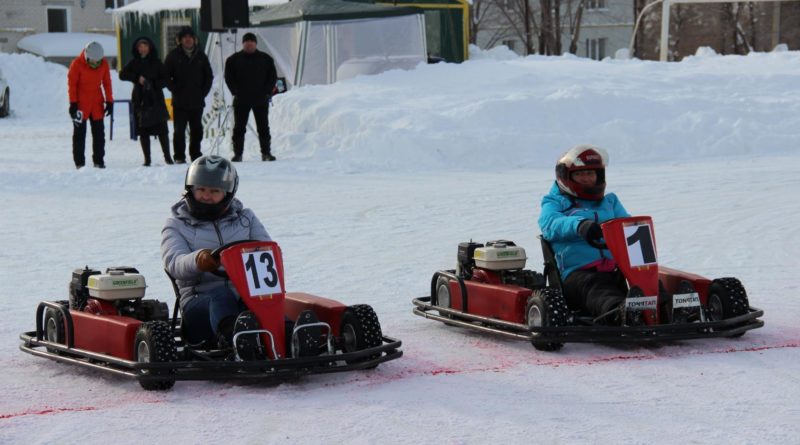 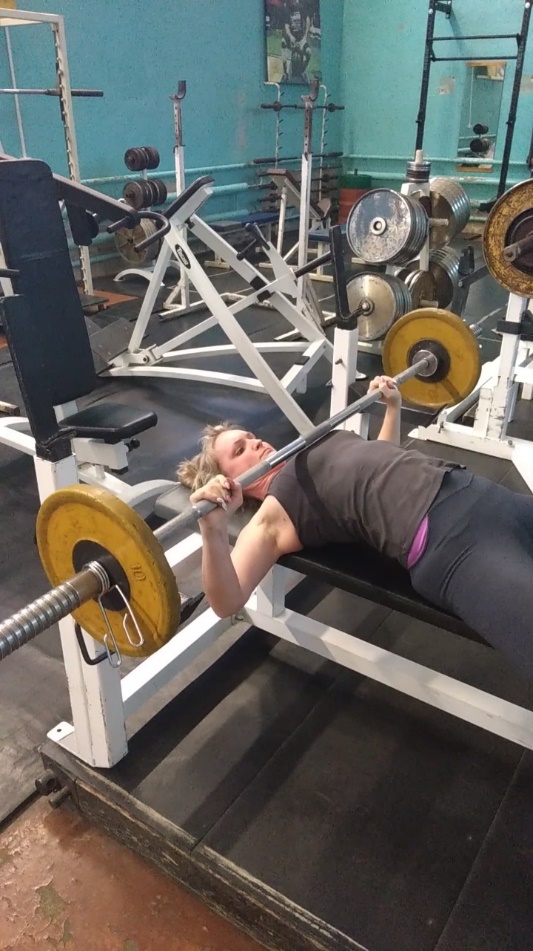 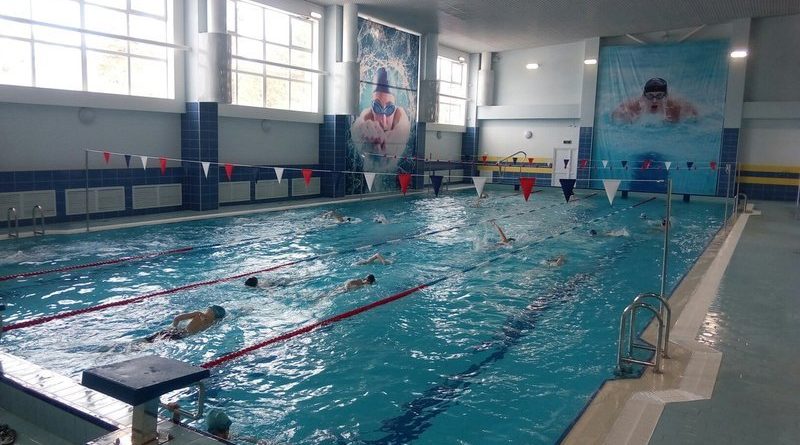 Туристический слетТуристический слетУчастие в ежегодном конкурсе «Флешмоб»Участие в ежегодном конкурсе «Флешмоб»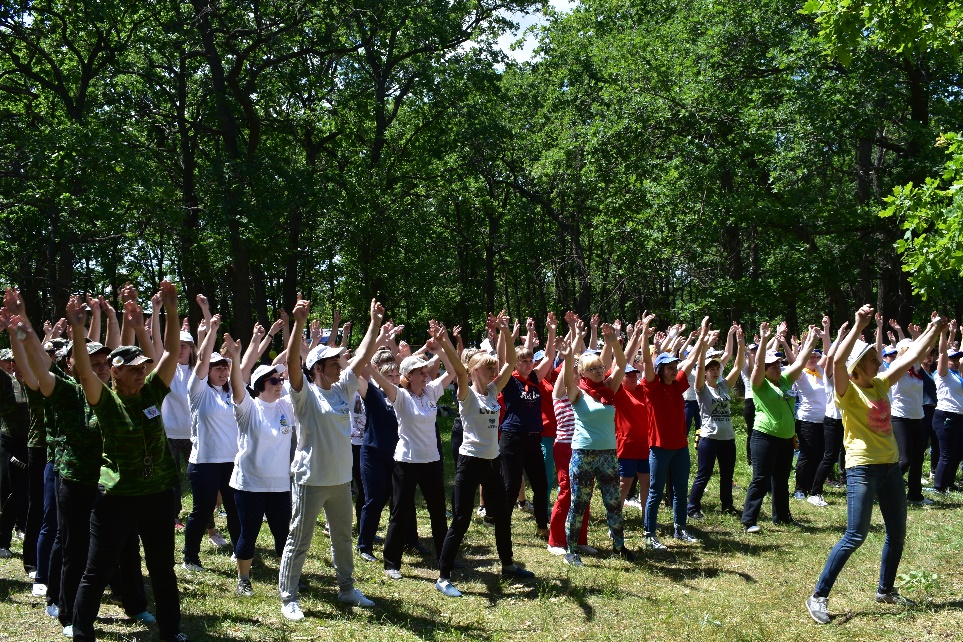 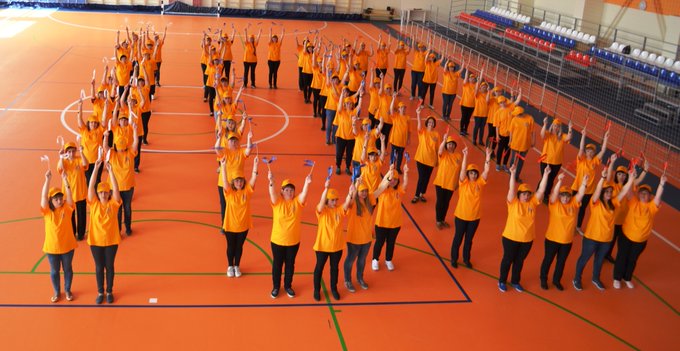 Флешмоб в рамках межрегиональном мероприятиико Дню физкультурниковФлешмоб в рамках межрегиональном мероприятиико Дню физкультурниковФлешмоб в рамках межрегиональном мероприятиико Дню физкультурниковАкция  «Заряди Сызрань»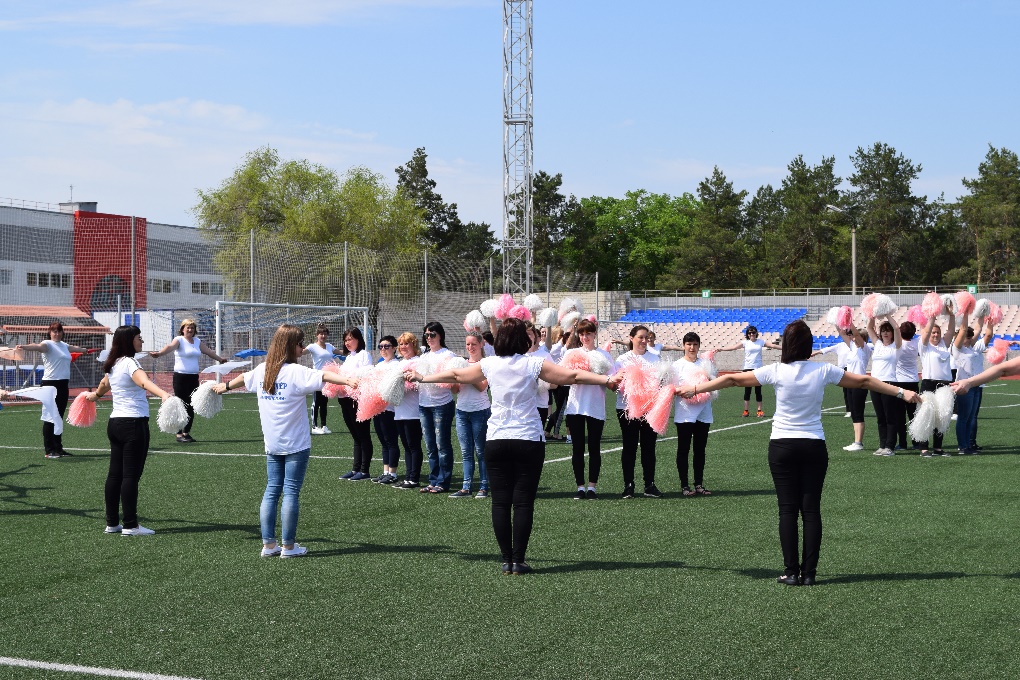 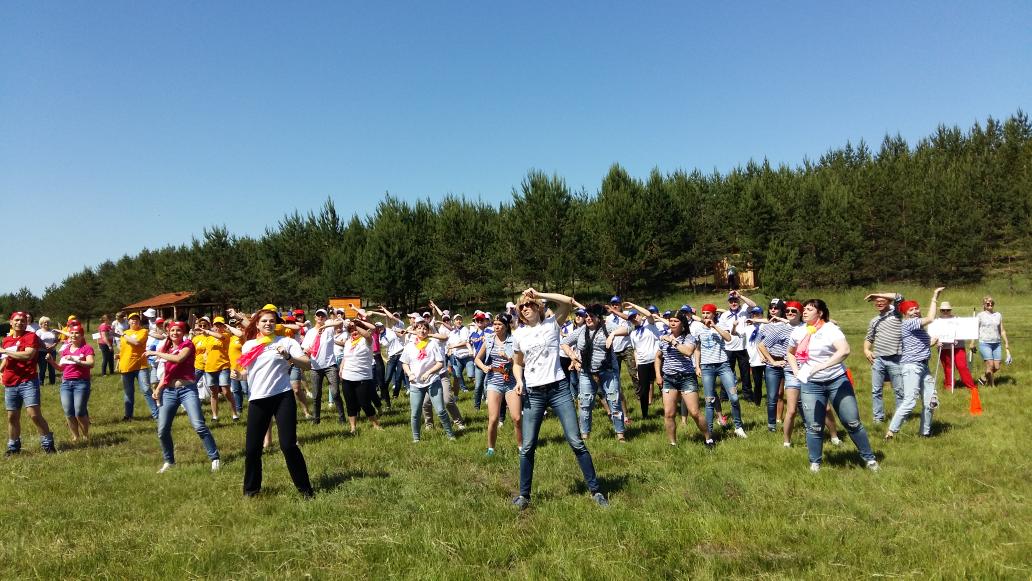 Привлечение специалистов для проведения мероприятийТуристический слет в с. РаменоТуристический слет в с. РаменоПешие прогулки по турестическим маршрутам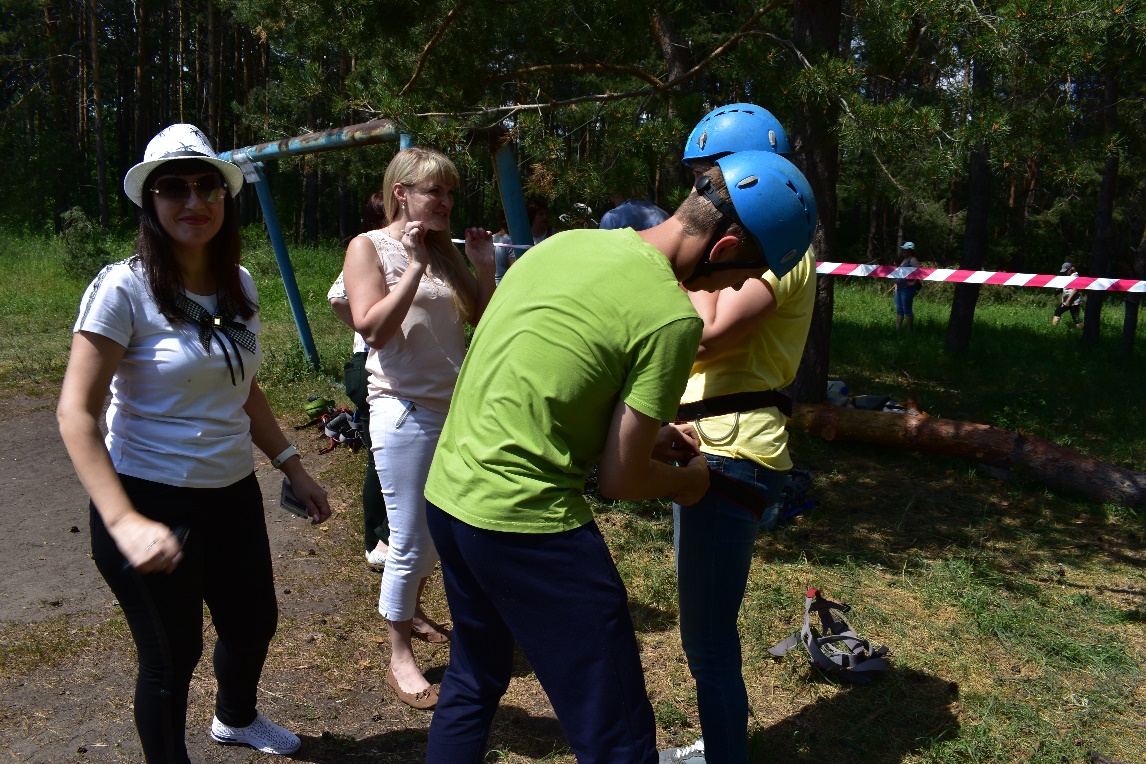 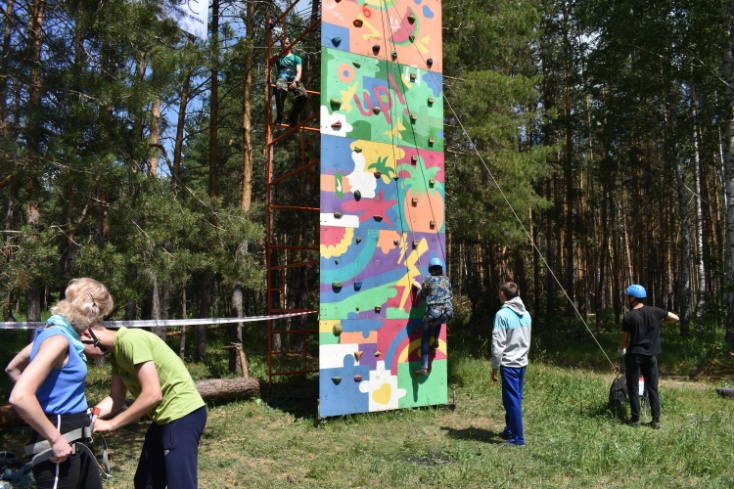 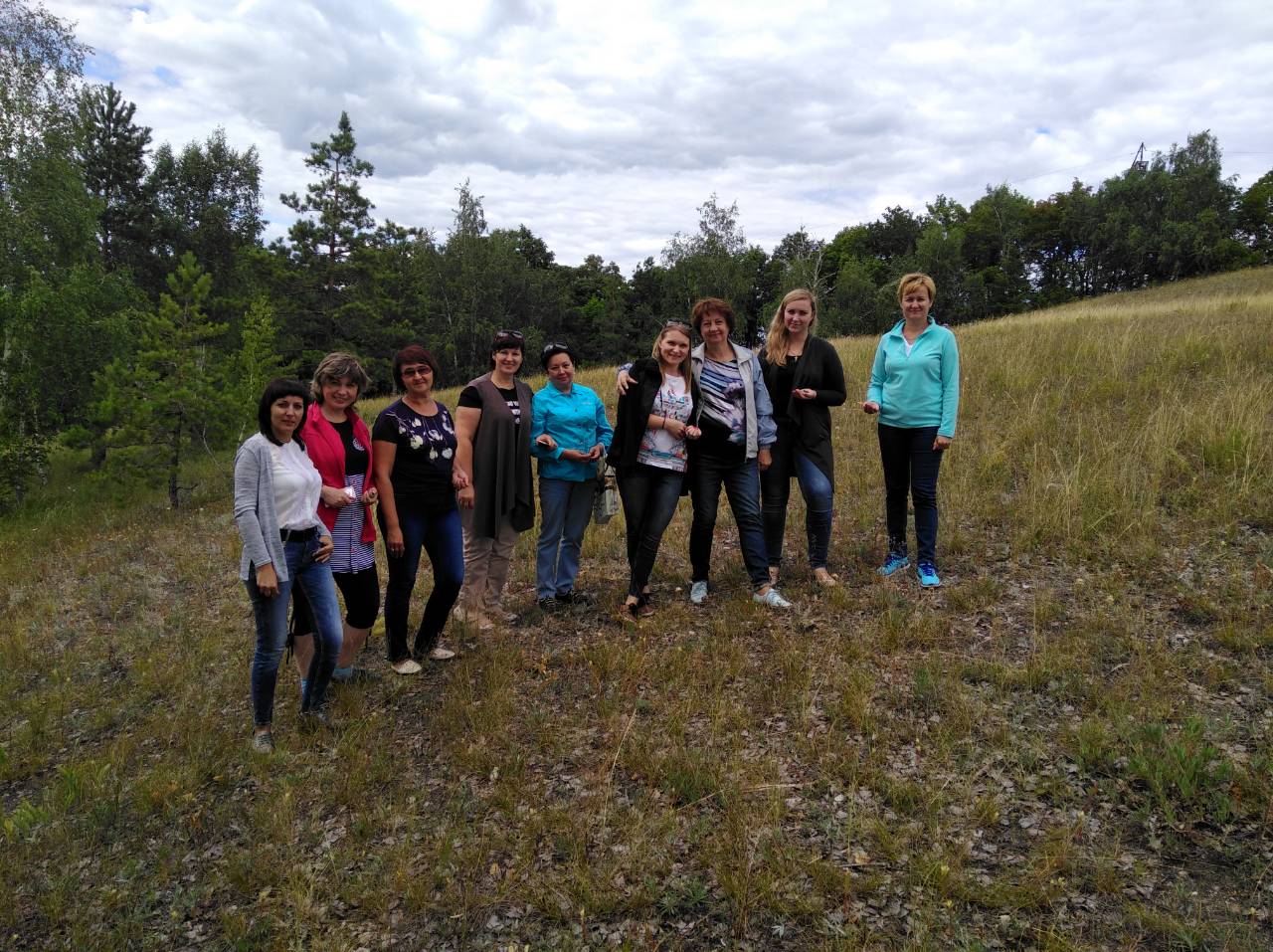 Велопробег Сызрань-м.р. Сызранский-ШигонскийВелопробег м.р. Сызранскийко дню социального работникаВелопробег м.р. Сызранскийко дню социального работникаПриобретение велосипедов 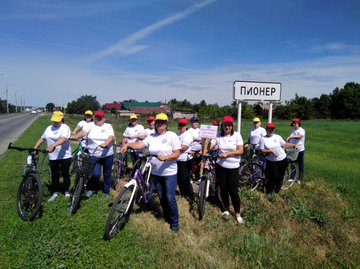 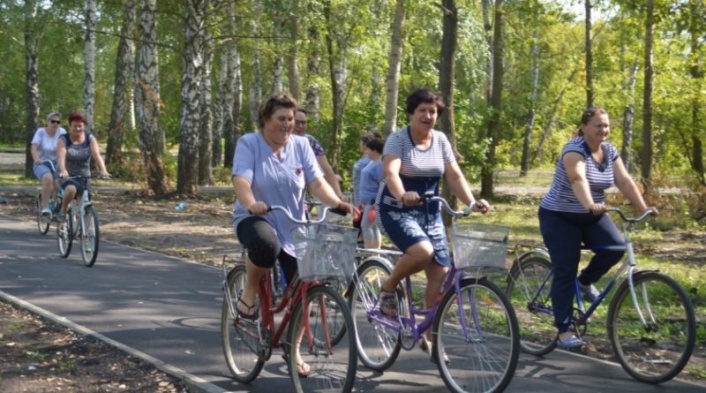 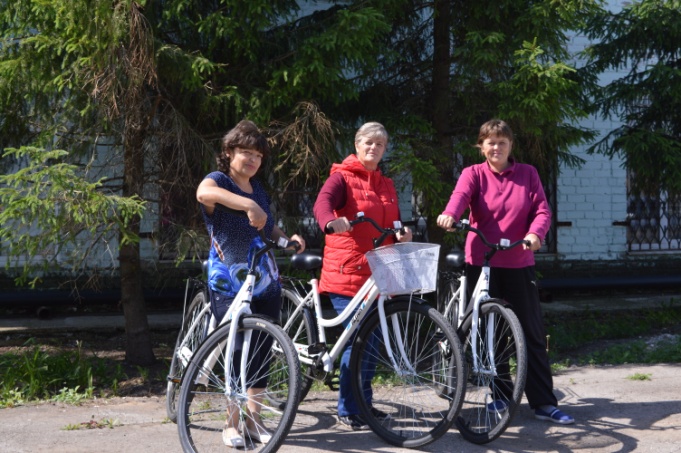 Комната психологичнеской разгрузкиТренинг - Мы командаТренинг - Мы командаПрофилактика профессионального выгорания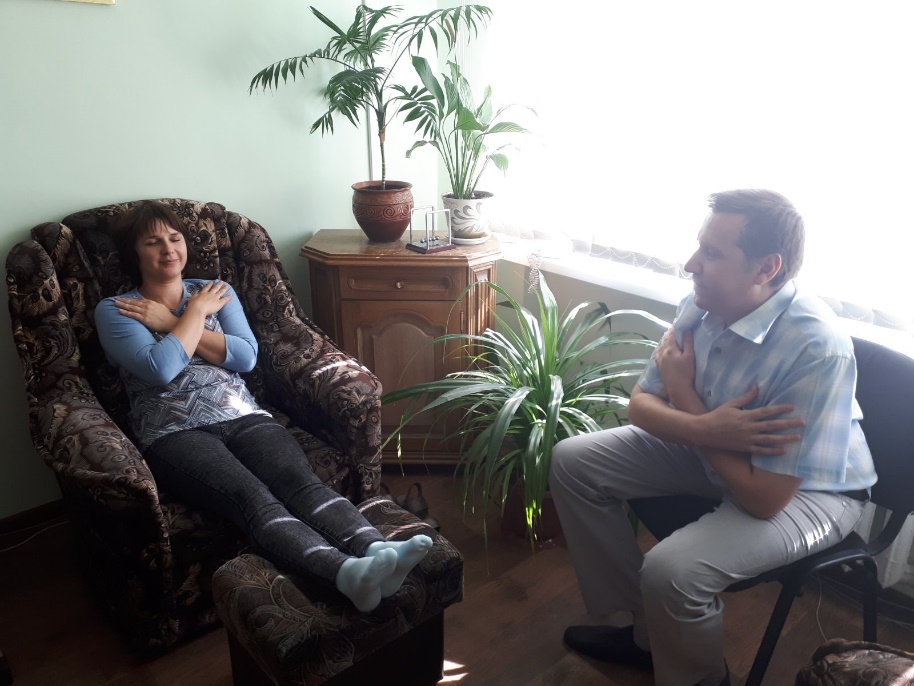 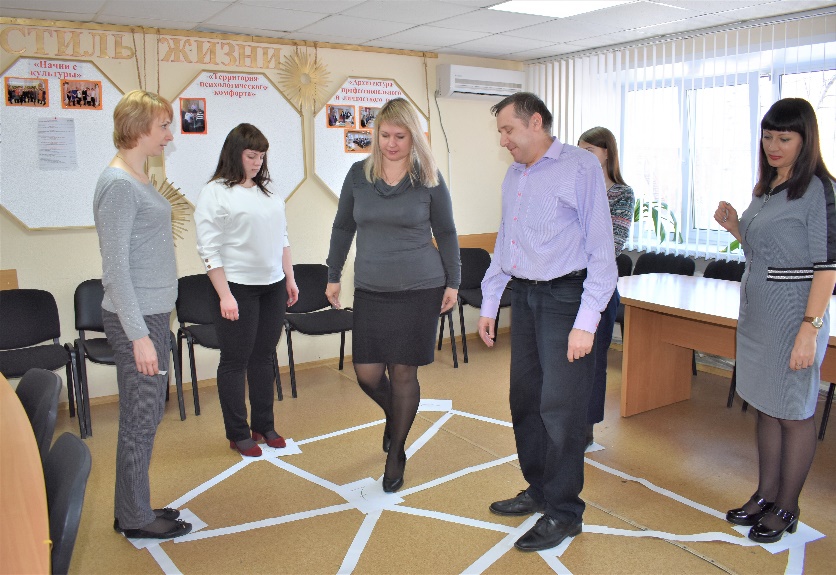 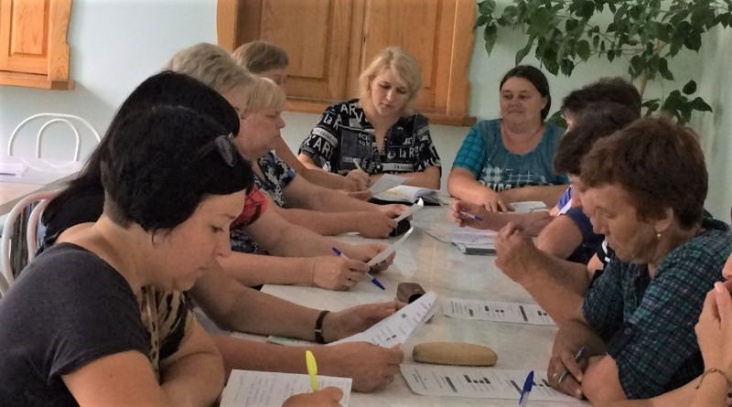 Мотивация сотрудниковМотивация сотрудниковМотивация сотрудниковМотивация сотрудниковПриобретение одежды для работников                   Обеспечение призового фондаОбеспечение призового фондаВозможность обучения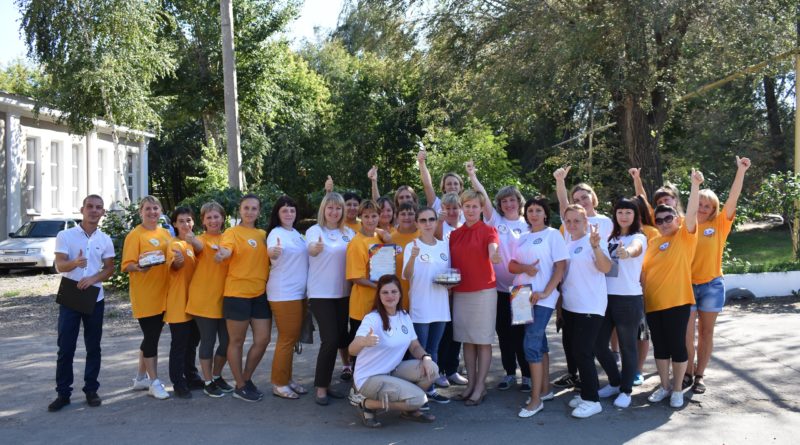 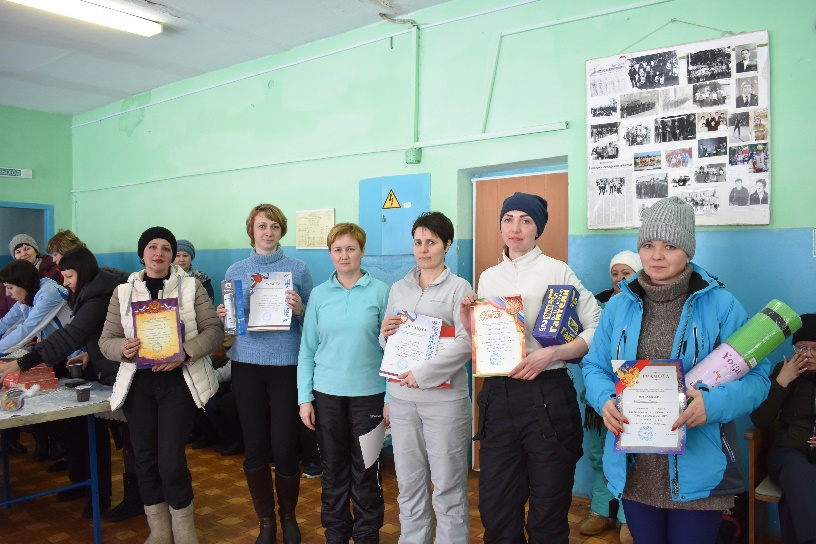 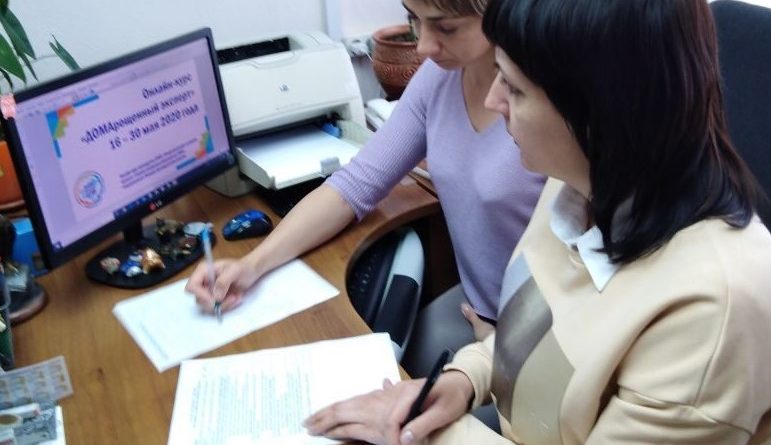 Посещение форумов, семинаровПосещение форумов, семинаровПосещение форумов, семинаровНаграждение сотрудников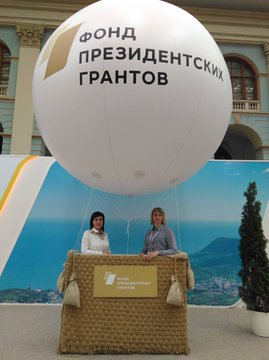 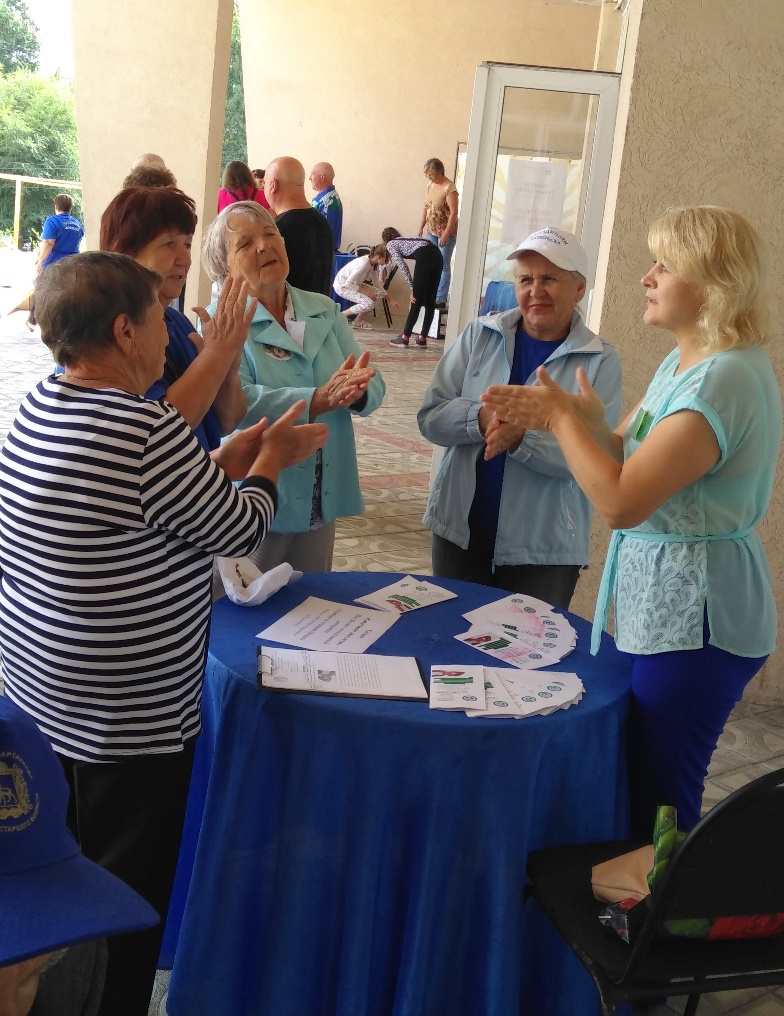 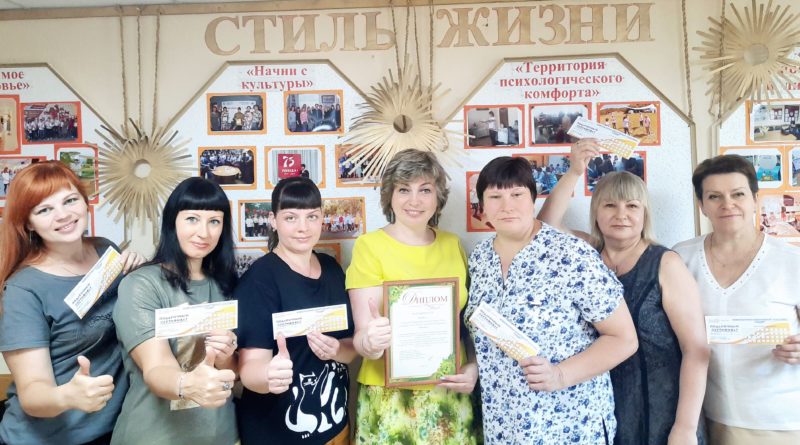 Сдача норм ГТОДостиженияДостиженияДостижения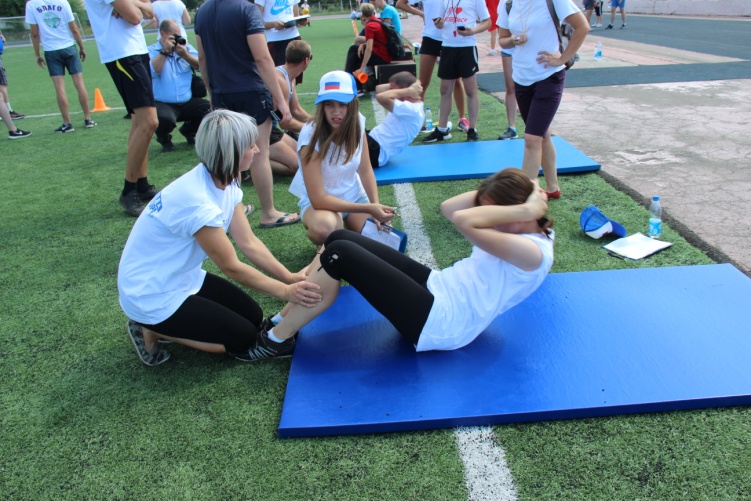 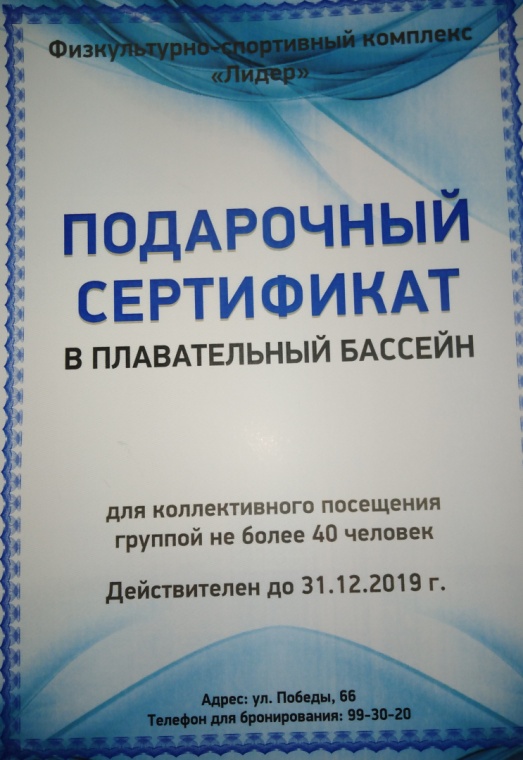 